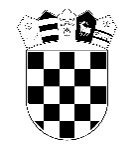 REPUBLIKA HRVATSKASISAČKO – MOSLAVAČKA ŽUPANIJAOSNOVNA ŠKOLA ZORKE SEVERKOLODVORSKA 3644317 POPOVAČAKLASA: 400-02/23-01/02URBROJ: 2176-86-01-23-2U Popovači, 18. srpnja 2023.OBRAZLOŽENJEPOLUGODIŠNJEG IZVJEŠTAJAO IZVRŠENJU FINANCIJSKOG PLANA OSNOVNE ŠKOLE ZORKE SEVER ZA2023. GODINUZakonom o proračunu (NN 144/21)propisana je obveza proračunskim korisnicima jedinica lokalne i područne (regionalne) samouprave sastavljanja i podnošenja polugodišnjeg Izvještaja o izvršenju financijskog plana za 2023.Polugodišnji Izvještaj o izvršenju financijskog plana Osnovne škole Zorke Sever  za 2023. godinu napravljen je temeljem uputa Sisačko-moslavačke županije kao nadležnog proračuna s obzirom da Pravilnik o izradi istog još nije donesen.OBRAZLOŽENJE OPĆEG DIJELA POLUGODIŠNJEGODIŠNJEG IZVJEŠTAJA O IZVRŠENJU FINANCIJSKOG PLANA ZA 2023. GODINUPRIHODI I RASHODIZa razdoblje 1. siječanj do 30. lipanj 2023. godine ukupni prihodi i primici Osnovne škole Zorke Sever ostvareni su u iznosu 1.095.942,63 eura,odnosno64% planiranih prihoda i primitaka. Za razdoblje 1. siječanj do 30. lipanj 2023. godine ukupni rashodi i izdaci Osnovne škole Zorke Sever ostvareni su u iznosu 1.091.627,78eura,odnosno 56% planiranih rashoda i izdataka.PRIHODI I PRIMICI PO IZVORIMA FINANCIRANJA:OPĆI PRIHODI I PRIMICIOpći prihodi i primici iznose 136.758,88 eura, a  odnose se na sredstva dobivena iz  proračuna Sisačko-moslavačke županije.Opći prihodi i primici koriste se za   financiranje materijalnih troškova, troškova tekućeg i investicijskog održavanja, troškova nabave opreme, troškova zazaposlene u produženom boravku i  troškova natjecanja.Rashodi koji se financiraju iz općih prihoda i primitaka ostvareni su u iznosu93.542,07 eura.VLASTITI PRIHODIVlastiti prihodi ostvareni su u iznosu 1.376,75 eura.Prihodi odnose se na, prihode od najma stanova i prodaje starog papira.Rashodi koji se financiraju iz vlastitih prihoda ostvareni su u iznosu 9.196,25 eura. Rashodi se odnose na nabavu sitnog  inventara i nabavu dugotrajne imovine. Razlika između ostvarenog prihoda i rashoda podmirena je iz viška prihoda prethodnih godina. PRIHODI ZA POSEBNE NAMJENEPrihodi za posebne namjene ostvareni su u iznosu 12.325,95 eura, a odnose se na uplate roditelja za prehranu učenika, produženi boravak i školske ekskurzije.Rashodi koji se financiraju iz prihoda za posebne namjene ostvareni su u iznosu 12.488,15 eura.Razlika između ostvarenog prihoda i rashoda podmirena je iz viška prihoda prethodnih godina.POMOĆIPomoći su ostvarene u u iznosu 945.003,24 eura.Odnose na pomoći koje ostvarujemo iz državnog i gradskog proračuna.To su prihodi od Ministarstva znanosti i obrazovanja, Grada Popovače,Ministarstva za demografiju i Agencije za plaćanje u poljoprivredi, a odnose se na sredstva za rashode plaća zaposlenika, plaća za pomoćnike u nastavi, plaća za produženi boravak, prehranu učenika, školu plivanja, natjecanja, za adaptaciju objekata i  nabavu opreme i knjiga za knjižnicu, prijevoz učenika s teškoćama te osiguranje učenika.Rashodi koji se financiraju iz pomoći ostvareni su u iznosu968.636,75 eura.Razlika između ostvarenog prihoda i rashoda podmirena je iz viška prihoda prethodnih godina.TEKUĆE I KAPITALNE  DONACIJETekuće donacije ostvarene u iznosu 477,81.Rashodi za koju su dobivene tekuće donacije ostvareni su u iznosu 477,81 eura i odnose se na rashode za zadrugu i športska natjecanja. REZULTAT POSLOVANJA – VIŠAK PRIHODA	Višak prihoda iz 2022. godine je prenesen u 2023. godinu i iznosio je 53.774,33eura.godinu. Višak je utrošen u iznosu od 16.329,44 eura za kupovnu potrebne opreme, a             ostatak je planiramo utrošiti do kraja 2023. godine.OBRAZLOŽENJE POSEBNOG DIJELA  POLUGODIŠNJEG IZVJEŠTAJA O IZVRŠENJU   FINANCIJSKOG PLANA ZA 2023.GODINUPOSEBNI IZVJEŠTAJ O POLUGODIŠNJEM IZVRŠENJU FINANCIJSKOG PLANA ZA 2023. GODINUTemeljem članka 85. Zakona o proračunu Osnovna škola Zorke Sever nije ostvarila    sljedeće stavke:sredstva fondova Europske unije,zaduživanje na domaćem i stranom tržištu novca i kapitala,zajmove i potraživanja po danim zajmovima,potraživanja i dospjele obveza potencijalnih sudskih sporova,stoga nije u obvezi podnositi isto izvješće.								Ravnateljica								Zvjezdana Martinec, prof.NAZIV PROGRAMAPROGRAM 1001PROGRAM JAVNIH POTREBA U ŠKOLSTVUAktivnost A100007 Školska natjecanja i smotreIzvor 1.1. OPĆI PRIHODI I PRIMICICILJ PROGRAMAProvedba natjecanja-školska/županijska POKAZATELJ USPJEŠNOSTI PROGRAMAUspjeh učenika na natjecanjimaOPIS PROGRAMAOrganiziranje i provedba natjecanja učenikaOBRAZLOŽENJE PROGRAMA KROZ CILJEVE KOJI ĆE SE OSTVARITI PROVEDBOM PROGRAMAKroz natjecanja učenici će pokazati stečene vještine te uz pomoć svojih mentora, koji ih pripremaju za natjecanja bilo na redovitoj nastavi, dopunskoj i dodatnoj, postići određene rezultate.Izvršenje 01.1.-30.6.2023.Aktivnost A100007 Školska natjecanja i smotrePlan 2023.   Izvršenje1.930,00        1.076,00NAZIV PROGRAMAPROGRAM 1001PROGRAM JAVNIH POTREBA U ŠKOLSTVUAktivnost A1000010 Školska kuhinjaIzvor 1.1. OPĆI PRIHODI I PRIMITCIIzvor 5.2.2 Pomoći PKIzvor 5.2.14 Pomoći APPRRR – Školska shema Izvor 5.2.9 – Pomoći –Ministarstvo za demografiju, obitelj, mlade i socijalnu politiku CILJ PROGRAMARaznolikim i zdravim jelovnikom privući učenike da se hrane.POKAZATELJ USPJEŠNOSTI PROGRAMABroj djece koja su uključena u svakodnevnu prehranu u školskoj kuhinji. Broj kuhanih/toplih obroka na tjednoj bazi.OPIS PROGRAMAIzvor 1.1. Opći prihodi i primitci – financiranje iz nadležnog proračuna - Županija sufinancira prehranu  djela učenika iz obitelji čiji roditelji primaju dječji doplatak i u obitelji s troje i više djece, kao i razliku do punog iznosa kuhinje financiranu od strane EU – tj. Ministarstva za demografiju, obitelj, mlade i socijalnu politiku.Izvor 5.2.2. Pomoći-PK - odnos se na financiranje besplatne prehrane za sveučenike škole koje provodi Ministarstvo znanosti i obrazovanja.Izvor 5.2.14. Pomoći – APPRRR - Škola sudjeluje u programu „Školske sheme voća i povrća te mlijeka i mliječnih obroka“ koji omogućuje jednom tjedno besplatan, voćni i mliječni, obrok učenicima od 1-8.razreda. Izvor 5.2.9 – Pomoći – Ministarstvo za demografiju, obitelj, mlade i socijalnu politiku – 25 učenikaće se 100% besplatno hraniti u našoj školi od siječnja do lipnja 2023. (šk. godina 2022./2023.).OBRAZLOŽENJE PROGRAMA KROZ CILJEVE KOJI ĆE SE OSTVARITI PROVEDBOM PROGRAMAPriprema jelovnika prema smjernicama i predlošcima HZJZ koje izrađuju nutricionisti, prema projektu Živjeti zdravo, a  koji se troškovno mogu pratiti, na zadovoljstvo učenika Škole. Školska kuhinja priprema 4/5 kuhana obroka tjedno, tu su i salate uz glavno jelo, kao i voćni i mliječni međuobroci, ali i deserti, te na taj način imamo zaokruženu nutritivnu cjelinu.Izvršenje 01.1.-30.6.2023.Aktivnost A100010 Školska kuhinjaPlan 2023.          Izvršenje198.263,00        61.071,66NAZIV PROGRAMAPROGRAM 1001PROGRAM JAVNIH POTREBA U ŠKOLSTVUAktivnost A100013 Posebne skupine učenika s teškoćamaIzvor 5.2.2. Pomoći - PKCILJ PROGRAMAPomoć učenicima s posebnim potrebama da steknu  potrebne vještine za daljni život i uključivanje u društvo.POKAZATELJ USPJEŠNOSTI PROGRAMAIntegriranje i socijalizacija učenika s teškoćama u okolinu i uspješno savladavanje nastavnog sadržaja. OPIS PROGRAMAIzvor 5.2.2. Pomoći PK – iz ove  stavke osiguravaju se sredstva za pokrivanje troškova prijevoza učenika s teškoćama, prehrane i didaktičkih materijala.OBRAZLOŽENJE PROGRAMA KROZ CILJEVE KOJI ĆE SE OSTVARITI PROVEDBOM PROGRAMAOmogućiti učenicima s teškoćama lakšu prilagodbu u društvo i savladavanje svakidašnjih vještina  te  pomoć u nastavi.Izvršenje 01.1.-30.6.2023.Aktivnost A100013 Posebne skupine učenika s teškoćamaPlan 2023.     Izvršenje69.679,00       40.817,30NAZIV PROGRAMAPROGRAM 1001PROGRAM JAVNIH POTREBA U ŠKOLSTVUAktivnost A1000014 Redovni program osnovne  školeIzvor 1.2. Opći prihodi osnovne škole Izvor 3.1.1. Vlastiti prihodi Izvor 4.3.1. – Prohodi za posebne namjene Izvor 5.2.2. Pomoći (MZO) 5.7.1. Pomoći gradskih i općinskih proračuna CILJ PROGRAMAKroz prihode sa raznih izvora omogućiti redovno funkcioniranje Školske ustanove i podmirenje materijalnih i financijski rashoda POKAZATELJ USPJEŠNOSTI PROGRAMAPodmirenje dospjelih obveza, isplata plaće i ostalih prava zaposlenika na vrijeme.OPIS PROGRAMA1.2. Općim prihodimaosnovne škole (decentralizirana sredstva) financiraju se, službena putovanja, uredski materijal, energija, materijal za tekuće održavanje, nabavka sitnog inventara, usluge tekućeg održavanja, komunalne usluge, zdravstvene i računalne usluge, ostali nespomenuti rashodi3.1.1. Vlastita sredstva planirana se na razini prošle godine, a planira se utrošak vlastitih ostvarenih prihoda te viška koji je ostvaren u prošloj godini .4.3.1. Planiraju se uplate roditelja za aktivnosti učenika 5.2.2.Prihodi su planirani na istoj razini kao i 2022. godine za plaće i doprinose i  ostala materijalna prava djelatnika te financiranje prijevoza, prehrane i opreme za Posebne razredne odjele i Odgojno obrazovne skupine. U prihod MZO ulazi i nabavka udžbenika i radnih udžbenika.OBRAZLOŽENJE PROGRAMA KROZ CILJEVE KOJI ĆE SE OSTVARITI PROVEDBOM PROGRAMAUspješno i kvalitetno odvijanje nastave i poštivanje prava zaposlenika prema temeljnom kolektivnom ugovoru. Provedbom programa omogućuje se redovan rad škole.Izvršenje 01.1.-30.6.2023.Aktivnost A1000014 Redovni program osnovne  školePlan 2023.           Izvršenje1.485.250,56       910.874,18NAZIV PROGRAMAPROGRAM 1001PROGRAM JAVNIH POTREBA U ŠKOLSTVUAktivnost A100015 Produženi boravakIzvor 1.1. Opći prihodi i primici Izvor 4.3.1. – Prohodi za posebne namjene Izvor 5.7.1. Pomoći gradskih i općinskih proračuna CILJ PROGRAMAOmogućiti učenicima 1.-3. razreda duži boravak u Školi kako ne bi bili sami kod kuće i bez nadzoraPOKAZATELJ USPJEŠNOSTIPROGRAMABroj upisane djece u aktivnost produženog boravka . U produženi boravak šk. god. 2022./2023. upisano je 22 učenika.OPIS PROGRAMAIzvor 1.1. Opći prihodi i primici – Sisačko- moslavačka županija financira 50% troškova zaposlenika u produženom boravku.Izvor 4.3.1. Prihodi za posebne namjene –PK –odnosi se sredstva koje roditelji uplaćuju za troškov prehrane, nabavu materijala i opreme  za rad produženog boravka.Izvor 5.7.1 Prihodi iz gradskih i općinskih proračuna –PK- Grad Popovača financira 50% troškova zaposlenika u produženom boravkuOBRAZLOŽENJE PROGRAMA KROZ CILJEVE KOJI ĆE SE OSTVARITI PROVEDBOM PROGRAMAOmogućiti djeci kvalitetno provođenje vremena nakon završetka nastave, druženje s prijateljima, pisanje domaćih zadaća  i učenja uz stručnu pomoć učiteljice, socijaliziranje.Izvršenje 01.1.-30.6.2023.Aktivnost A100015Produženi boravakPlan 2023.           Izvršenje34.100,00             18.053,37NAZIV PROGRAMAPROGRAM 1001PROGRAM JAVNIH POTREBA U ŠKOLSTVUAktivnost K100002 Ulaganje u objekte školstvaIzvor 1.2. Opći prihodi osnovne školeCILJ PROGRAMAUlaganje u građevinske objekte i opremu koje je neophodna za redovan rad ustanove . POKAZATELJ USPJEŠNOSTIPROGRAMANabava novi pametnih ploča omogućila je učiteljima i učenicima jednostavniji i napredniji rad.OPIS PROGRAMAIzvor 1.2. Opći prihodi osnovne škole- sredstva za ulaganje u školske zgrade i opremu.OBRAZLOŽENJE PROGRAMA KROZ CILJEVE KOJI ĆE SE OSTVARITI PROVEDBOM PROGRAMAOvim programom su osigurana sredstva za hitne intervencije i ostale  potrebe koje se ne mogu pokriti iz tekućih sredstava, a koje su neophodne  kako bi škola mogla normalno funkcionirati i raditi.Izvršenje 01.1.-30.6.2023.Aktivnost K100002Ulaganje u objekte školstvaPlan 2023.            Izvršenje52.069,00             12.359,13NAZIV PROGRAMAPROGRAM 1001PROGRAM JAVNIH POTREBA U ŠKOLSTVUAktivnost T100004 Osiguravanje  pomoćnika u nastavi učenicima s teškoćamaIzvor 5.2.5. Pomoći MZOCILJ PROGRAMAOmogućiti učenicima s teškoćama lakšu prilagodbu u redoviti program nastavePOKAZATELJ USPJEŠNOSTI PROGRAMAIntegriranje i socijaliziranje učenika s teškoćama u okolinu te uspješno savladavanje nastavnog sadržaja. Zaposleno je 11 pomoćnica u nastaviOPIS PROGRAMAIzvor 5.2.5. Pomoći PK- osiguravaju se sredstva za pokriće troškova zaposlenih pomoćnicaOBRAZLOŽENJE PROGRAMA KROZ CILJEVE KOJI ĆE SE OSTVARITI PROVEDBOM PROGRAMAOvim projektom osiguravaju se uvjeti za učenike s teškoćama u razvoju da uspješno savladaju nastavno gradivo.Izvršenje 01.1.-30.6.2023.Aktivnost T100004Osiguravanje  pomoćnika u nastavi učenicima s teškoćamaPlan 2023.            Izvršenje98.000,00             47.375,69